This policy is based on the template provided to schools and colleges by JCQ in March 2021.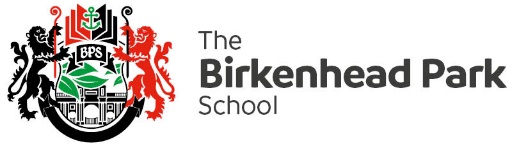 